Western Australia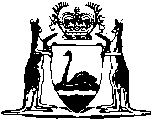 Companies Act 1961		This Act was repealed by the Statutes (Repeals and Miscellaneous Amendments) Act 2009 s. 4(a) (No. 8 of 2009) as at 22 May 2009 		There are no Word versions of this Act, only PDFs in the Reprinted Acts database are available.